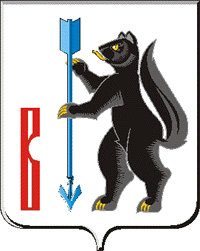 РОССИЙСКАЯ ФЕДЕРАЦИЯСВЕРДЛОВСКАЯ ОБЛАСТЬДУМА ГОРОДСКОГО ОКРУГА ВЕРХОТУРСКИЙРЕШЕНИЕот «14» декабря 2023 года № 78г. ВерхотурьеРассмотрев заключение комиссии по подготовке проекта правил землепользования и застройки городского округа Верхотурский от 11.12.2023г., протокол публичных слушаний от 08.12.2023г., руководствуясь ст. 28 Федерального закона от 06.10.2003г. № 131-ФЗ «Об общих принципах организации местного самоуправления в Российской Федерации», статьями 31,32,33 Градостроительного кодекса Российской Федерации, статьей 21 Устава городского округа Верхотурский, Дума городского округа ВерхотурскийРЕШИЛА:1. Внести в Правила землепользования и застройки городского округа Верхотурский, утвержденных Решением Думы городского округа Верхотурский от 07.07.2010 г. № 39 (в редакции решения от 27.11.2013 г. № 66, от 13.07. 2016 г. № 40, от 08.02.2017 г. № 2, от 22.03.2017 г. № 13,  от 22.03.2017 г. № 14, от 06.12.2017 г. № 69, от 09.06.2018 № 27,  от 25.07.2018 г. № 33, от 24.10.2018 г. № 55, от 19.07.2019 г. № 30, от 03.10.2019 г. № 13, от 12.12.2019 г. № 32, от 05.02.2020 г. № 2,                                         от 05.08.2020 г. № 40, от 14.10.2020 г. № 48, от 09.12.2020 г. № 58,  от 22.12.2021 г. № 62, от 29.04.2021 г. № 29, от 26.05.2021 г. № 33, от 15.07.2021 г. № 41,  от 25.08.2021 г. № 48, от 22.11.2021 г. № 63, от 09.02.2022 г. № 3. от 13.07.2022 г. № 52, от 28.09.2022 г. № 64, от 19.10.2022г. № 77, от 28.11.2022г. № 85, 15.02.2023г. № 3,                                                от 20.04.2023г. № 14, от 31.05.2023 г. № 22, от 30.08.2023г. № 40, от 30.08.2023 г. № 41, от 08.11.2023 г. № 60, от 08.11.2023 г. № 61):изменения части границ в территориальной зоне пищевых предприятий                     (индекс ПП-5) на зону производственных и коммунальных объектов V класса санитарной опасности (индекс П-4) по адресу: Свердловская область, городской округ Верхотурский, поселок Привокзальный, улица Складская,  1А, 2А, 2Б;изменения части границ в территориальной зоне пищевых предприятий (индекс ПП-5) на зону производственных объектов III класса санитарной опасности  (индекс П-2) по адресу: Свердловская область, городской округ Верхотурский, поселок Привокзальный, улица.Вокзальная,10;изменения части границ (два контура) в территориальной зоне пищевых предприятий (индекс ПП-5) на зону производственных и коммунальных объектов V класса санитарной опасности (индекс П-4) по адресу: Свердловская область, городской округ Верхотурский, поселок Привокзальный, улица Советская;изменения части границ  в территориальной зоне пищевых предприятий (индекс ПП-5) на зону производственных и коммунальных объектов V класса санитарной опасности (индекс П-4) по адресу: Свердловская область, городской округ Верхотурский, поселок Привокзальный, улица Трактовая;изменения части границ в территориальных зонах объектов административно-делового, социального и культурно-бытового назначения (индекс О-1), территории озеленения общего пользования (индекс ТОП-2)  на зону застройки индивидуальными жилыми домами (индекс Ж-1) по адресу: Свердловская область, городской округ Верхотурский, город Верхотурье, жилой район «Спортивный».2. Утвердить графическое изображение фрагмента карты градостроительного зонирования городского округа Верхотурский с учетом изменений, внесенных пунктом 1 настоящего Решения (Приложение).3. Опубликовать настоящее Решение в информационном бюллетене «Верхотурская неделя» и разместить на официальном сайте городского округа Верхотурский.4. Контроль за исполнением настоящего Решения возложить на комиссию по жилищно-коммунальному хозяйству, природопользованию, благоустройству и развитию территории муниципального образования Думы городского округа Верхотурский (Микишев Е.В.). Глава городского округа Верхотурский                                                         А.Г. Лиханов  ПредседательДумы городского округа Верхотурский                                             И.А. КомарницкийО внесении изменений в Правила землепользования и застройки    городского округа Верхотурский, утвержденные Решением Думы городского округа Верхотурский                              от 07.07.2010 г. № 39 «Об утверждении Правил землепользования и застройки городского округа Верхотурский»